КОНСПЕКТ ЗАНЯТИЯ ПО ПОЖАРНОЙ БЕЗОПАСНОСТИ В 1                   МЛАДШЕЙ ГРУППЕ «КАПИТОШКА»Образовательные: способствовать формированию элементарных знаний о пожаре, его последствиях, действиях и способах тушения. Формировать понятия о профессии пожарного
Речевые: учить отвечать на поставленный вопрос, активизировать в речи детей слова по теме: пожар, пожарные.
Развивающие: способствовать развитию конструктивных умений, развивать мелкую моторику.
Воспитательные: воспитывать чувство осторожности, умение сочувствовать сопереживать попавшим в беду.
Оборудование: игрушки кошки и котят, иллюстрация к потешке, мелкий строительный материал.Образовательная область: познавательное развитие, социально-коммуникативное развитие.Цель: знакомство детей с правилами пожарной безопасности.Воспитательная: Воспитывать уважение и интерес к профессии пожарного.Воспитание осознанного отношения к выполнению правил безопасности.Развивающая: Продолжать развивать связную речь детей, умение отвечать на вопросы воспитателя.Обучающая: Формирование элементарных представлений о правилах пожарной безопасностиРассматривание картинок и плакатов о пожарной безопасности, игрушечной пожарной машины, беседы о правилах пожарной безопасности.                                                        Ход занятия.- Ребята, вы слышите? По- моему в нашу дверь кто-то постучался. Я пойду посмотрю кто там, а вы тихонько посидите.Воспитатель: Ребята, посмотрите, к нам в гости пришла кошечка, только она плачет, и мяукает.Кошечка: - Мяу-Мяу! Я еле-еле успела выскочить из своего горящего дома и спастись.Воспитатель: Я не могла оставить ее за дверью и пригласила ее к нам в гости, потому что ей очень нужна наша помощь. Ребята, поможем нашей гостье? Молодцы, я знала, что вы не откажете в помощи! Но почему наша кошечка такая грустная и плачет?Кошечка: Я играла с лисичками со спичками и случился пожар. У меня теперь нет дома и жить мне тоже негде.Воспитатель: - Вот, оказывается, какая большая беда может случиться от маленькой спички!Запомни Кошечка и ребята! Что детям спички, зажигалки брать нельзя! Это не игрушки!Воспитатель: - Ребята, а если случилась беда-пожар, что нужно делать? (Звать на помощь).- Можно ли от пожара прятаться в шкаф, за стол или под него? (нет)- Вдруг, если в доме нет телефона,  что нужно делать?(Надо выйти на балкон или подойти к окну, ведь там нет пожара и позвать на помощь взрослых людей).3. Ознакомление с игрушечной пожарной машиной.Воспитатель: - Ребята, а знаете, ли вы кто приезжает тушить пожар? (пожарные).- Посмотрите, как выглядят пожарные: (на рисунке) пожарный одет в специальную одежду, которая защищает его от огня и дыма. На голове у него стальная каска, штаны и куртка сшиты из толстого материала, на ногах – прочные и удобные сапоги.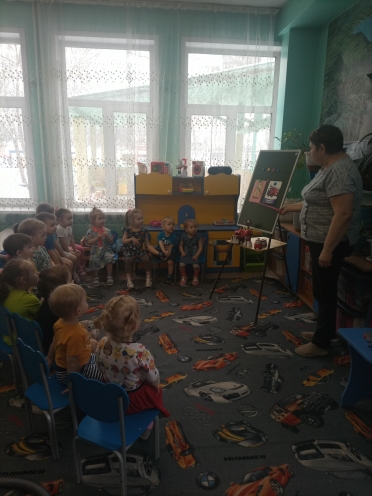 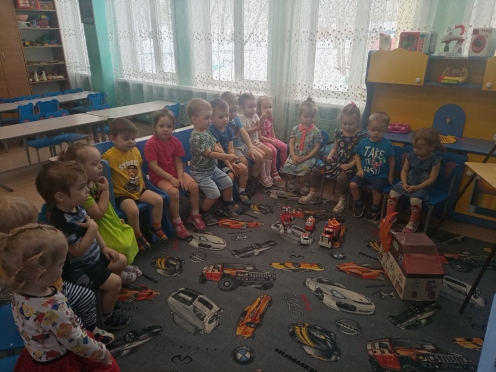 - А знаете ли вы, на какой машине они приезжают? (на пожарной).- Какого цвета пожарная машина? (Красная)- Спешит машина красная, не выключая фар, на службу, на опасную спешит тушить пожар.- Пожарная машина всегда красного цвета, чтобы её было видно издалека. Красный цвет – цвет тревоги, огня, опасности. А как вы думаете, пожарная машина едет на пожар быстро или медленно?Воспитатель: Когда пожарная машина едет по дороге, её должно быть не только видно, но и слышно. Дети, а вы слышали, как звучит сирена на пожарной машине? (звук сирены). Как она звучит? (громко).- Хотите немного отдохнуть? Я предлагаю вам сделать зарядку и немного размяться.4. Физ. минутка "Тушение пожара"Мы качаем, мы качаем,Раз-два, раз-два! (Наклоны вперед).Воду в шланги набираем,Раз-два, раз-два! (Приседания).Топорами балки рубим, (как рубим капусту).Мы из шланга пламя тушим. (поворот в право, влево)А огонь все выше, выше…Полезай скорей на крышу! (дети поднимаются на носочках и потягиваются)Поработали не даром, славно справились с пожаром!Молодцы, хорошо отдохнули, размялись, набрались сил. Садитесь на стульчики и послушайте очень важные правила поведения, если у вас случился пожар :Помните, дети, о том,Что никогда нельзя шутить с огнёмКто с огнём неостороженТам всегда пожар возможен.Спички не тронь!В спичках огонь!Не играй, дружок, со спичкой,Помни, ты, она мала,Но от спички-невеличкиМожет дом сгореть дотла.Спички — детям не игрушка!Знают даже все зверушки —Спички детям не игрушки!Будем всегда, помнить о том,И спичек в руки не возьмем!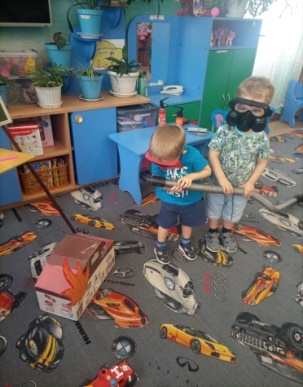 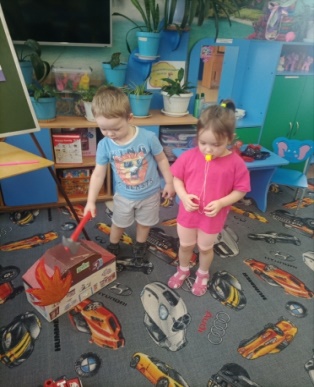 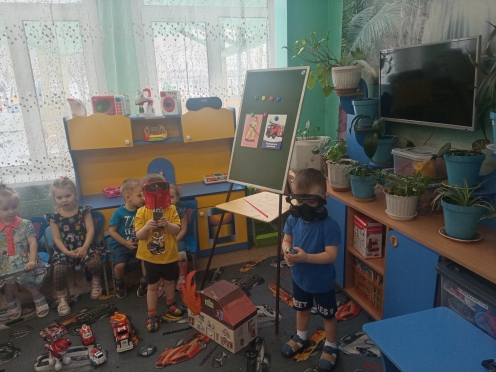 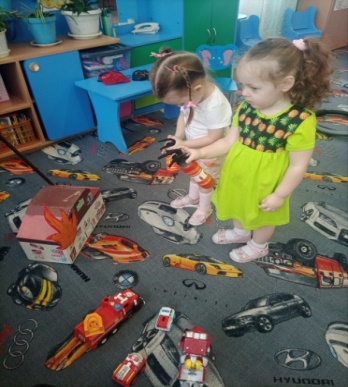 5. А теперь, дети, давайте послушаем историю о девочке, которая не слушала своих родителей, и что из этого получилось.Мама ушла в магазин, и сказала дочке, что скоро вернется. Девочка играла в игрушки, а потом нашла коробок спичек. Он был яркий и красочный. Ей стало очень интересно, что там? Она начала играть со спичками и случился пожар, девочка хотела убежать из дома, но дверь оказалась закрыта и она залезла под стол и спряталась там.Вопросы к детям:-Что сделала маленькая девочка?- Когда начался пожар, куда спряталась девочка?-Разве можно было прятаться под стол? Почему?- Расскажите, как правильно нужно было поступить?- Правильно, ей надо было выйти на балкон или подойти к окну дома и звать на помощь взрослых.- Итак, ребята, давайте повторим правила пожарной безопасности, которые вы запомнили сегодня, и киска тоже послушает их.Дети, каждый из вас должен запомнить правила, которые помогут всем избежать пожар :1. Не балуйся со спичками и зажигалками – это одна из главных причин пожара.2. Уходя из дома, не забывай выключать электроприборы.3. Ни в коем случае не зажигай без взрослых фейерверки, свечи или бенгальские огни.Ребята! Соблюдайте правила пожарной безопасности! 